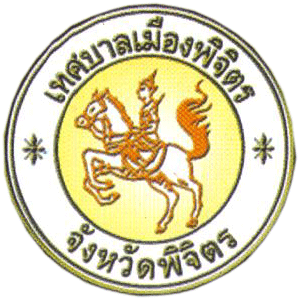 ข่าวประชาสัมพันธ์เทศบาลเมืองพิจิตร	ด้วยกระทรวงมหาดไทยแจ้งว่ากระทรวงเกษตรและสหกรณ์ได้แจ้งว่าตั้งแต่ตนปี 2564 องค์กรสุขภาพสัตว์โลก (OIE) รายงานการพบการระบาดของไข้หวัดนกชนิดรุนแรง ในประเทศเพื่อนบ้านอย่างต่อเนื่อง ได้แก่ประเทศเวียดนาม (H5N1และH5N6)	และประเทศกัมพูชา (H5N1) ซึ่งพบการระบาดในสัตว์ปีกพื้นเมือง ประกอบกับในช่วงนี้ประเทศไทยมีสภาพอากาศที่เปลี่ยนแปลงอุณหภูมิที่ลดลง ส่งผลให้สุขภาพสัตว์ปีกไม่แข็งแรง ภูมิคุ้มกันลด อ่อนแอ และป่วยได้ง่าย โดยกรมปศุสัตว์ได้มีหนังสือสั่งการเข้มงวดมาตรการเฝ้าระวังและป้องกันโรคระบาดในสัตว์ปีกในพื้นที่ทั่วประเทศ เพื่อเฝ้าระวังและป้องกันโรคระบาดในสัตว์ปีกที่อาจติดสู่คนได้ ดังนี้	1.หากพบสัตว์ปีกป่วยหรือตายผิดปกติที่มีอาการซุบผอม กินอาหารน้อยลง ขนร่วง ซึม ไอ จาม หานใจลำบาก หน้าบวม หงอนเหนียงคล้ำ ท้องเสีย ชัก ตายกะทันหันไม่แสดงอาการชัดเจนหรือพบการตายผิดปกติเป็นจำนวนมาก ขอให้แจ้งอาสาปศุสัตว์หรือเจ้าหน้าที่ปศุสัตว์ใกล้บ้านทันที	2.ห้ามนำซากสัตว์ปีกที่ป่วยตายมาปรุงเป็นอาหาร หรือจำหน่ายโดยเด็ดขาด และให้ทำการฝังกลบหรือเผา โดยให้สวมถุงมือขณะจับซากสัตว์ปีกทุกครั้ง พร้อมทั้งล้างมือด้วยน้ำสะอาดและน้ำยาฆ่าเชื้อโรคทันที	3.ให้เกษตรกรปรับระบบป้องกันโรคในไก่พื้นเมือง โดยการจัดทำเล้าหรือโรงเรือนที่สามรถป้องกันลมและฝนได้	กรณีพบสัตว์ปีกป่วยหรือตายผิดปกติโดยไม่ทราบสาเหตุ ให้แจ้งเบาะแสแก่อาสาปศุสัตว์ปศุสัตว์อำเภอ ปศุสัตว์จังหวัด อย่างเร่งด่วน หรือแจ้งผ่านสายด่วนกรมปศุสัตว์ โทร.063-225-6888และแจ้งผ่าน Application: DLD 4.0ได้ตลอด 24 ชั่วโมง